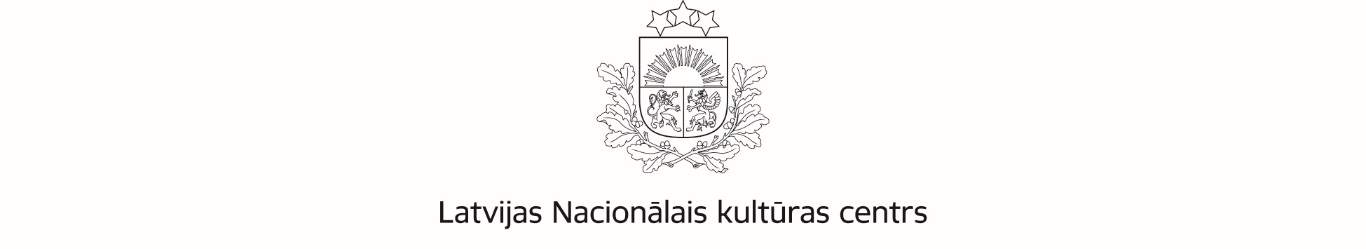 VALSTS KONKURSA NOLIKUMSRīgāDokumenta datums ir tāelektroniskās parakstīšanas datums						          Nr. 1.5-1.2/8Latvijas profesionālās ievirzes izglītības iestāžu dejas jomas audzēkņiem 2022./2023.mācību gadāIzdots saskaņā ar Valsts pārvaldes iekārtas likuma  72. panta pirmās daļas 2. punktu un Ministru kabineta  2012. gada 18. decembra noteikumu Nr. 931 „Latvijas Nacionālā kultūras centra nolikums” 4.4. apakšpunktu Vispārīgie noteikumiNolikums nosaka kārtību, kādā tiek organizēts Valsts konkurss Latvijas profesionālās ievirzes izglītības iestāžu dejas jomas 20V profesionālās ievirzes izglītības programmu grupas „Mūzika un skatuves māksla” audzēkņiem 2022./2023. mācību gadā (turpmāk – konkurss).Konkursa mērķis:attīstīt audzēkņu profesionālās prasmes un uzstāšanās kultūru dejā;pārraudzīt izglītības kvalitāti profesionālās ievirzes dejas izglītības sistēmā – mācību darba procesu, pedagogu un audzēkņu darba rezultātus;apzināt profesionālās ievirzes dejas izglītības sistēmas tālākās attīstības vajadzības un iespējas, sekmējot radošu mācību procesu. Konkursa rīkotājsKonkursu rīko Latvijas Nacionālais kultūras centrs (turpmāk – Centrs) sadarbībā ar izglītības iestādēm, kuras īsteno profesionālās ievirzes dejas jomā izglītības programmas atbilstoši Latvijas izglītības klasifikācijas izglītības tematiskās jomas „Mākslas” izglītības programmu grupā „Mūzika un skatuves māksla” (turpmāk – izglītības iestāde) un Profesionālās izglītības kompetences centra „Nacionālā Mākslu vidusskola” struktūrvienību „Rīgas Baleta skola”.Centra kontaktinformācija: adrese: Pils laukums 4, Rīga, LV-1050, e-pasta adrese: lnkc@lnkc.gov.lv, tālr. +371 67228985,  +371 26436135, tīmekļa vietnes adrese: www.lnkc.gov.lv.Centra kontaktpersona: Baiba Beinaroviča, Centra Kultūrizglītības nodaļas vecākā referente, tālr. 29458876, e-pasta adrese: baiba.beinarovica@lnkc.gov.lv. Konkursa dalībnieki un noriseKonkursa dalībnieki ir profesionālās ievirzes izglītības programmas Dejas pamati, Dejas improvizācija un Mūsdienu deja – Hip-Hop kultūras deju stili (izglītības programmas kods 20V) (turpmāk – izglītības programma) 5. un 6.klases izglītojamie (turpmāk – dalībnieki).Izglītības iestādei jānodrošina obligāta izglītojamo dalība konkursā, ja audzēkņi apgūst programmu attiecīgajā klasē.Konkurss tiek organizēts vienā kārtā.Konkursā, izpildot dejas priekšnesumu, piedalās izglītojamo grupa, kas ir ne mazāka par sešiem izglītojamiem.Ja izglītības iestāde īsteno gan licencētu laikmetīgās dejas, gan mūsdienu dejas programmu, un katrā mācās atšķirīgas plūsmas izglītojamie, tā var pieteikt dalībai konkursā divus dejas priekšnesumus, katru no tiem savā dejas tehnikā.Konkursa norise:  datums ‒ 2023. gada 14. aprīlis;vieta ‒ Profesionālās izglītības kompetences centra „Nacionālā Mākslu vidusskola” struktūrvienībā „Rīgas Baleta skola”, Kalnciema ielā 12, Rīgā, LV-1048;forma ‒ klātiene.Centrs: informāciju par konkursa norisi ievieto Centra tīmekļa vietnē www.lnkc.gov.lv līdz 2023. gada 25. martam; organizē un nodrošina konkursa sagatavošanu un norisi, t.sk. nodrošina un apmaksā žūrijas darbu, veic žūrijas sekretāra pienākumus;apbalvo konkursa laureātus.Izglītības iestāde līdz 2023. gada 31. martam iesūta Centram konkursa pieteikumu, norādot informāciju par dejas priekšnesumu, t.sk. žanru, nosaukumu, mūzikas autoru, horeogrāfu, hronometrāžu un izpildītājus (1.pielikums). Vienlaikus ar konkursa pieteikumu izglītības iestāde iesniedz dejas priekšnesuma mūzikas pavadījuma audio failu mp3 formātā.Konkursa programmas prasības Konkurss sastāv no dejas priekšnesumiem laikmetīgās dejas vai mūsdienu dejas tehnikā (turpmāk – dejas priekšnesums).Dejas priekšnesuma hronometrāža ir ne īsāka par 4 minūtēm un ne garāka par 8 minūtēm.Dejas priekšnesuma horeogrāfiju un mūziku izvēlās izglītības iestādes pedagogs. Konkursa žūrija, vērtēšana un apbalvošanaKonkursa dalībniekus vērtē Centra izveidota konkursa žūrija 4 (četru) personu sastāvā, kas darbojas saskaņā ar šo nolikumu. Divi žūrijas locekļi pārstāv laikmetīgo deju un divi – mūsdienu deju.Konkursa dejas priekšnesumu vērtē žūrija atbilstoši nolikuma 2.pielikumā noteiktajiem vērtēšanas kritērijiem:tehniskais izpildījums (vērtējums – 1 līdz 10 punkti);mākslinieciskais izpildījums (vērtējums – 1 līdz 10 punkti).Konkursa žūrija punktus piešķir par dejas priekšnesuma kopējo līmeni. Maksimālais punktu skaits, ko dejas priekšnesumam var piešķirt viens žūrijas loceklis, ir 20 punkti. Galīgo vērtējumu konkursa priekšnesums iegūst visu žūrijas ekspertu piešķirto punktu summu dalot ar žūrijas ekspertu skaitu.Galīgos vērtējumus apkopo Centrs, fiksējot to konkursa protokolā.Konkursa žūrijai ir tiesības:atbilstoši punktu sadalījumam, piešķirt vienu vai vairākas pirmās, otrās un trešās vietas;piešķirt Atzinību par īpašu sniegumu konkursā;nepiešķirt kādu no vietām;nepiešķirt nevienu no vietām;samazināt vērtējumu par dejas priekšnesuma hronometrāžas neievērošanu par 1 (vienu) punktu;pamatojoties uz konkursā iegūtajiem rezultātiem, parakstīt un izsniegt konkursa dalībniekiem Diplomus, Pateicības vai Atzinības rakstus.Konkursa žūrijai ir pienākums konkursa norises laikā sagatavot novērtējumu par katru dejas priekšnesumu, kuru iesniedz Centram (3. pielikums). Centrs nodod izglītības iestādei tās priekšnesuma vērtējumu.Konkursa žūrijai, veicot savus pienākumus, jāievēro ētikas un vispārpieņemtās normas un jāatturas no pienākumu veikšanas, ja konstatēts interešu konflikts, par to nekavējoties informējot Centru.Žūrijas lēmums ir galīgs un neapstrīdams.  Noslēguma jautājumiIzglītības iestādes vadītājs, piesakot audzēkņus konkursam, nodrošina, ka konkursa dalībnieku likumiskais pārstāvis izglītības iestādei rakstveidā ir sniedzis informāciju par izglītojamo personas datu nodošanu Centram, lai nodrošinātu pilnvērtīgu konkursa norisi.Izglītības iestādes vadītājs, piesakot audzēkņus konkursam, apliecina, ka ir iepazinies ar šī konkursa nolikumu, piekrīt konkursa noteikumiem un apņemas izpildīt tajā noteikto, t.sk. dalībnieka personas datu aizsardzības nosacījumus (4. pielikums).Visus izdevumus, kas saistīti ar izglītības iestādes dalību konkursā, sedz izglītības iestāde.Par jebkādām izmaiņām konkursa dalībnieku sastāvā izglītības iestādei ir pienākums rakstveidā informēt šo noteikumu 5. punktā minēto Centra kontaktpersonu. Citas saistības attiecībā uz konkursa norisi, kas nav atrunātas šajā nolikumā, nosakāmas saskaņā ar Latvijas Republikas spēkā esošajiem normatīvajiem aktiem. Visas domstarpības un strīdi, kas var rasties nolikuma izpildes gaitā, tiek risinātas savstarpēju pārrunu ceļā, ja neizdodas tos atrisināt, tad strīdi un domstarpības risināmas tiesā, saskaņā ar Latvijas Republikas spēkā esošajiem normatīvajiem aktiem.	Direktore 		(*paraksts)				                S.Pujāte* Šis dokuments parakstīts ar drošu elektronisko parakstu un satur laika zīmoguBeinaroviča 29458876Baiba.Beinarovica@lnkc.gov.lv 1. pielikumsValsts konkursa Latvijas profesionālās ievirzes izglītības iestāžu dejas jomas audzēkņiem 2022./2023. mācību gadā nolikumamValsts konkursa Latvijas profesionālās ievirzes izglītības iestāžu dejas jomas audzēkņiem 2022./2023. mācību gadāPIETEIKUMS(izglītības iestādes nosaukums)___________________________ dejā( laikmetīgajā/mūsdienu)Dejas priekšnesuma nosaukums:Komponists:Horeogrāfs:Hronometrāža:Izglītības iestādes vadītājs nodrošina, ka konkursa dalībnieku likumiskais pārstāvis izglītības iestādei rakstveidā ir iesniedzis informāciju par audzēkņu personas datu nodošanu apstrādei normatīvajos aktos noteiktajā apjomā un kārtībā Centram, lai nodrošinātu pilnvērtīgu konkursa norisi.Datums: 			Izglītības iestādes vadītājs: 					(paraksts)	Izglītības programmas vadītājs: 					(paraksts)2. pielikumsValsts konkursa Latvijas profesionālās ievirzes izglītības iestāžu dejas jomas audzēkņiem 2022./2023. mācību gadā nolikumamValsts konkursa Latvijas profesionālās ievirzes izglītības iestāžu dejas jomas audzēkņiem 2022./2023. mācību gadāDEJAS PRIEKŠNESUMA VĒRTĒŠANAS KRITĒRIJI  Tehniskais izpildījumsMākslinieciskais izpildījums3. pielikumsValsts konkursa Latvijas profesionālās ievirzes izglītības iestāžu dejas jomas audzēkņiem 2022./2023. mācību gadā nolikumamValsts konkursa Latvijas profesionālās ievirzes izglītības iestāžu dejas jomas audzēkņiem 2022./2023. mācību gadāDEJAS PRIEKŠNESUMA VĒRTĒŠANAS LAPA Komentāri, piezīmesŽūrijas loceklis 				 /vārds, uzvārds/(paraksts)4. pielikumsValsts konkursa Latvijas profesionālās ievirzes izglītības iestāžu dejas jomas audzēkņiem 2022./2023. mācību gadā nolikumamDALĪBNIEKA PERSONAS DATU AIZSARDZĪBAS NOSACĪJUMIPielikumā lietoti termini: Dalībnieks – fiziska persona, kura nodrošina un apgūst profesionālās ievirzes izglītības programmas Dejas pamati, Dejas improvizācija un Mūsdienu deja – Hip-Hop kultūras deju stili (izglītības programmas kods 20V), kuru tieši vai netieši var identificēt pasākumā laikā. Pilngadīga fiziska persona ir devusi rakstisku piekrišanu par to, ka var tikt fiksēta audio, audiovizuālā un fotogrāfiju veidā un tikt apstrādāti viņas personas dati. Nepilngadīgai fiziskai personai līdz 18 gadu vecumam (ieskaitot) dod rakstisku piekrišanu vecāks vai bāriņtiesas ieceltais aizbildnis. Par pasākuma dalībnieku nevar kļūt, ja nav rakstiskas piekrišanas izglītības iestādē. Pārzinis – Latvijas Nacionālais kultūras centrs (turpmāk −  Centrs), kas nosaka personas datu apstrādes mērķus un apstrādes līdzekļus, kā arī atbild par personas datu apstrādi atbilstoši normatīvo aktu prasībām. Personas dati – jebkura informācija, kas attiecas uz identificētu vai identificējamu fizisku personu. Regula – Eiropas Parlamenta un Padomes Regula (ES) 2016/679 (2016. gada 27. aprīlis) par fizisku personu aizsardzību attiecībā uz personas datu apstrādi un šādu datu brīvību apriti (pieejama šeit https://eur-lex.europa.eu/legalcontent/LV/TXT/?uri=CELEX%3A32016R0679). Pasākums – Valsts konkurss Latvijas profesionālās ievirzes izglītības iestāžu dejas jomas audzēkņiem audzēkņiem un tā aktivitātes visā Latvijas Republikas teritorijā. Apstrāde – jebkura ar personas datiem vai personas datu kopumiem veikta darbība vai darbību kopums, ko veic ar vai bez automatizētiem līdzekļiem, piemēram, vākšana, reģistrācija, organizēšana, strukturēšana, glabāšana, pielāgošana vai pārveidošana, atgūšana, aplūkošana, izmantošana, izpaušana, nosūtot, izplatot vai citādi darot tos pieejamus, saskaņošanai vai kombinēšanai, ierobežošana, dzēšana vai iznīcināšana. Apstrādātājs – fiziska vai juridiska persona, publiska iestāde, aģentūra vai cita struktūra, kura pārziņa vārdā un uzdevumā apstrādā personas datus.  AUDIO, AUDIOVIZUĀLĀS UN FOTO FIKSĀCIJA Šīs sadaļas mērķis ir sniegt informāciju dalībniekam Regulas 13. pantā noteikto informāciju par pasākuma fiksāciju audio, audiovizuālā un fotogrāfiju veidā. Dalībnieks ir informēts, ka pasākuma norise var tikt fiksēta audio, audiovizuālā un fotogrāfiju veidā (turpmāk – Fiksācija), pamatojoties uz Centra nolikumu ar nolūku popularizēt bērnu radošās aktivitātes un atspoguļot to norisi sabiedrības interesēs. Pasākuma norises audio, audiovizuālās fiksēšanas un fotografēšanas rezultātā iegūtais materiāls neierobežotu laiku tiks saglabāts un publiskots iepriekš norādītajam nolūkam.  Centrs ir tiesīgs izmantot Fiksāciju jebkādā veidā kopumā vai pa daļām, atļaut vai aizliegt tās izmantošanu ar vai bez atlīdzības, saņemt atlīdzību par izmantošanu. Šī dotā piekrišana ir spēkā visās pasaules valstīs bez laika ierobežojuma. Dalībnieks ir informēts, ka Centrs izmantos šīs tiesības brīvi pēc saviem ieskatiem, tajā skaitā ir tiesīgs nodot tās tālāk trešajām personām. Dalībniekam ir tiesības pieprasīt no Centrs informāciju par trešajām personām. Dalībnieks var iebilst pret šajā sadaļā noteiktajām darbībām un pieprasīt pārtraukt tās tikai gadījumā, ja konkrētajā Fiksācijā dalībnieks ir tieši identificējams un Centrs ir tehniski iespējams dzēst konkrēto dalībnieku un/vai neizmantot konkrēto Fiksāciju. Pasākumā esošie plašsaziņas līdzekļi darbojas saskaņā ar to profesionālo darbību regulējošajiem likumiem un atbild par personas datu apstrādi atbilstoši normatīvo aktu prasībām.   PASĀKUMA PERSONAS DATU APSTRĀDE, TO DROŠĪBA UN AIZSARDZĪBA Šīs sadaļas mērķis ir sniegt pilnīgu informāciju dalībniekam par tās personas datu apstrādes mērķiem, tiesisko pamatu un sniegt informāciju dalībniekam par personas datu apstrādes pārzini. Dalībnieka personas dati tiek iegūti un apstrādāti, pamatojoties uz Ministru kabineta 2012. gada 18. decembra noteikumiem Nr. 931 „Latvijas Nacionālā kultūras centra nolikums”. Saskaņā ar Regulas 6. panta pirmās daļas c) apakšpunktu personas datu apstrāde tiek veikta, lai nodrošinātu noteiktās prasības. Dalībnieka datu apstrādes mērķi: pasākuma popularizēšana, pasākuma atspoguļošana, sabiedrības informēšana par pasākuma norisi; dalībnieka personu datu glabāšana arhivēšanas nolūkiem sabiedrības interesēs un statistikas nolūkiem. Dalībnieka dati tiek vākti un apstrādāti tikai tādā apjomā un termiņā, cik tas nepieciešams šajā pielikumā noteikto mērķu un Latvijas Republikas normatīvo aktu prasību izpildei. Dalībnieku dati, kas izriet no audio, audiovizuālajām un vizuālajām fiksācijām, ir pastāvīgi glabājami. Dalībnieka tiesības: pieprasīt Centra piekļuvi dalībnieka personas datiem; pieprasīt Centra dalībnieka personas datu labošanu vai dzēšanu, vai apstrādes ierobežošanu attiecībā uz dalībnieku, vai tiesības iebilst pret apstrādi; iesniegt sūdzību uzraudzības iestādei – Datu valsts inspekcijai. Dalībnieka personas datu apstrādes ietvaros Centrs nodrošina: informācijas sniegšanu dalībniekam saskaņā ar Regulas 13. pantu; tehnisko un organizatorisko pasākumu veikšanu dalībnieka personas datu drošības un aizsardzības nodrošināšanai; iespēju dalībniekam labot, dzēst tā sniegtos personas datus, ierobežot un iebilst pret dalībnieka personas datu apstrādi tiktāl, cik tas nav pretrunā ar Centra pienākumiem un tiesībām, kas izriet no normatīvajiem aktiem un šo pielikumu. Centrs apņemas bez nepamatotas kavēšanās paziņot dalībniekam par personas datu aizsardzības pārkāpumu gadījumā, ja dalībnieka personas datu aizsardzības pārkāpums varētu radīt augstu risku dalībnieka tiesībām un brīvībām. Dalībnieks var īstenot savas tiesības, tostarp tiesības uzdot Centram jautājumus, rakstiski sazinoties ar Centru: lnkc@lnkc.gov.lv vai rakstot uz Latvijas Nacionālais kultūras centrs, Pils laukums 4, Rīgā, LV-1050. Ņemot vērā tehnikas līmeni, īstenošanas izmaksas un apstrādes raksturu, apmēru, kontekstu un nolūkus, kā arī dažādas iespējamības un smaguma pakāpes riskus attiecībā uz dalībnieka tiesībām un brīvībā, Centrs īsteno atbilstīgus tehniskus un organizatoriskus pasākumus, lai nodrošinātu tādu drošības līmeni, kas atbilst riskam. Informācija par personas datu apstrādes pārzini: Latvijas Nacionālais kultūras centrs, reģistrācijas Nr. 90000049726, Juridiskā adrese: Pils laukums 4, Rīga, LV-1050, e-pasta adrese: lnkc@lnkc.gov.lv. Datu aizsardzības speciālista kontaktinformācija: e-pasta adrese: dati@lnkc.gov.lv.  Pasākuma organizēšanas un rīkošanas gaitā Centrs var piesaistīt citus personas datu apstrādātājus, atbilstoši papildinot ar šo informāciju šo pielikumu.  Nr.p.k.Konkursa dalībnieksKonkursa dalībnieksKonkursa dalībnieksNr.p.k.VārdsUzvārdsKlase1.2.3.4.5.6.PunktiSkaidrojums10atbilstošā līmeņa tehnisko elementu izcils, precīzs, spilgts un pārliecinošs izpildījums9atbilstošā līmeņa teicams un pārliecinošs tehniskais izpildījums 8atbilstošā līmeņa ļoti labs tehnisko elementu izpildījums7atbilstošā līmeņa labs izpildījums, taču konstatējami atsevišķi trūkumi6atbilstošā līmeņa tehnisko elementu gandrīz labs izpildījums, dažu tehnisko elementu kvalitāte nepietiekama5atbilstošā līmeņa tehnisko elementu viduvējs izpildījums, vērojami trūkumi zināšanu un prasmju realizēšanā un pielietošanā4trūkumi zināšanu un prasmju realizēšanā un pielietošanā, ierobežotas iespējas kādā no laikmetīgās/mūsdienu dejas elementu izpildījumiem. 1-3apgūtas atsevišķas zināšanas, taču nav prasmju tās pielietot, zems izpildījuma tehniskais līmenis, lielākā daļa kustību izpildītas nepareiziPunktiSkaidrojums10spilgts un pārliecinošs mākslinieciskais sniegums9atbilstoša līmeņa teicams un pārliecinošs mākslinieciskais sniegums8atbilstoša līmeņa ļoti labs mākslinieciskais sniegums7mākslinieciskajā un dejiskajā sniegumā vietām pietrūkst izteiksmes brīvības un pārliecības6mākslinieciskajā un dejiskajā sniegumā vietām pietrūkst spilgtuma, pārliecības izteiksmes brīvības5viduvēja skatuves kultūra un dejiskais sniegums, viduvējas radošā potenciāla izpausmes4viduvēja skatuves kultūra, gandrīz viduvējs dejiskais sniegums, nelielas radošā potenciāla izpausmes1-3zems izpildījuma mākslinieciskais līmenis, pieļautas tehniskas kļūdas, nemuzikāls sniegumsTehniskais izpildījums (vērtējums – 1 līdz 10 punkti)Mākslinieciskais izpildījums (vērtējums – 1 līdz 10 punkti)Punkti kopā ________________________________________________________________________________________________________________________________________________________________________________________________________________________________________________________________________________________________________________________________________________________________________________________________________________________________________________________________________________________________________________________________________________________________________________________________________